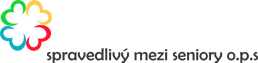 SRDEČNĚ VÁS TÍMTO ZVEME NA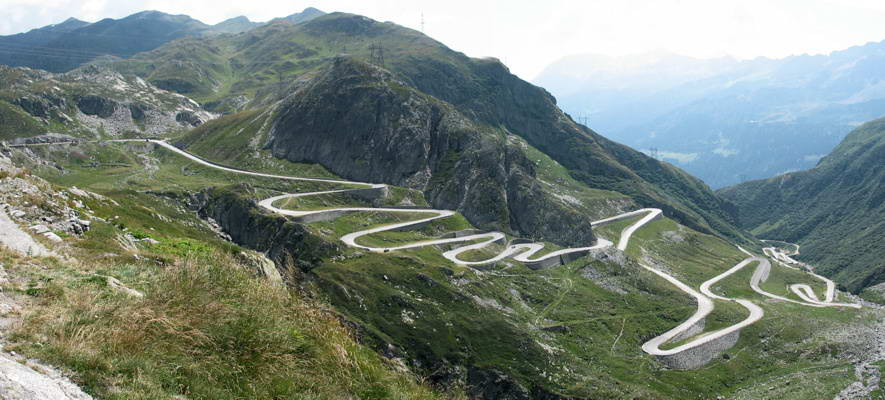 CESTOMÁNIE – KŘÍŽEM KRÁŽEMna již druhou besedu o cestováníKDY:    pátek 6. března 2015 od 15:15 – 17:00 hodinKDE:    Komunitní centrum, ulice Nemocniční 369 / areál bývalé LDN / Nový BorCO VÁS ČEKÁ:              Druhý cíl: Návštěva ŠvýcarskaTuristika, ferraty a welnessPřednášející cestovatelé: Ing. Václav Merhulík a Ing. Vladimír Svítek           TĚŠÍME SE NA VÁS!